             Paris Middle School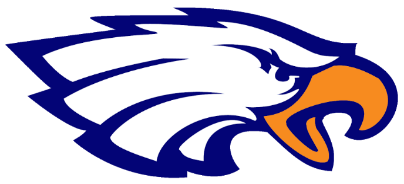                    Improvement Plan
                                           2021-2022Vision:Paris Middle School will strive for EXCELLENCE in providing the caliber of education that will empower our students to become self-directed learners and productive citizens.Goal 1Increase student achievement in literacy. By the end of the 2020-2021 school year, there will be growth in literacy scores as measured by the NWEA MAP Growth Reports. RationaleParis Middle School shall provide professional development in the Science of Reading instruction for their teachers. All staff at the Elementary school will be trained in RISE, LETRS, or the Awareness of Reading by the end of 2020-2021 school year. To obtain our literacy goals, the School Improvement Team will seek collaboration with the Specialists at the Guy Fenter Education Cooperative and participate in targeted literacy training.Continuous cycle of needs assessment and constantly striving for reading excellence.Students reading on grade level:  Paris Middle School will host literacy nights (Wilderness Read), provide information through social media and newsletters, and conduct parent/family conferences to encourage a culture of literacy. Paris Middle School will have RTI/PLC meetings for each grade level every month to analyze data, ensure curriculum alignment, and to address any pertinent issues.Ensure literacy curriculum is appropriately paced with formative and common assessments to measure instruction and student learning.Students will be progressed monitored utilizing NWEA MAP to see how student’s perform and to make instructional decisions.Goal 2Increase student achievement in math. By the end of the 2020-2021 school year, there will be growth in math scores as measured by the NWEA MAP Growth Reports.RationaleWe will continue to utilize Engage NY, and Edulastic, and Edgenuity to increase student achievement.Continuous cycle of needs assessment and constantly striving for mathematics excellence.Ensure math curriculum is appropriately paced with formative and common assessments to measure instruction and student learning.Students will be progress monitored utilizing NWEA MAP to see how students perform and to make instructional decisions.Evidenced-Based Interventions and PracticesNWEA MAP Assessment PLCsEdgenuityPLCsTutoringPoint-in-time remediation RTIRocketLitEdulasticFundationsSonday System (Dyslexia)Professional DevelopmentGuy Fenter Educational Cooperative Literacy/Math SpecialistScience of ReadingAR Math Quest for grades 6-8 math teachers and Instructional Facilitator